Sodium channelsNav1.1Rhodes et al, 2004TC: transient current; SS: steady-state; HMA: half maximal activation; HMI: half maximal inactivationVoltage-clamp: -80 mV to 40 mV in step of 10 mVsee Rhodes et al, 2004, fig 1a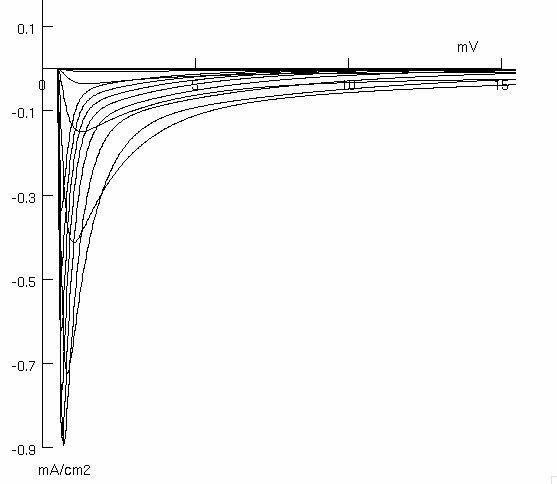 Voltage-current relationshipsee Rhodes et al, 2004, fig 3a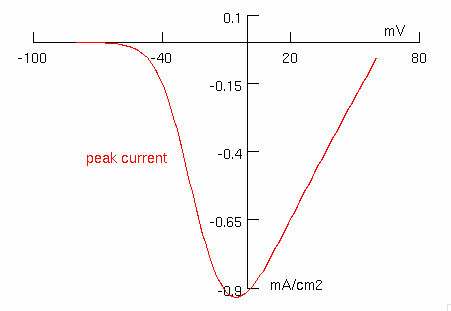 Voltage dependence of the normalised conductancesee Rhodes et al, 2004, fig 3b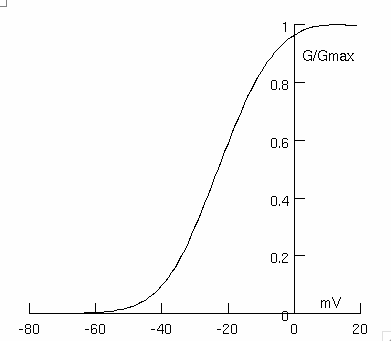 Voltage dependence of normalized current during fast inactivationsee Rhodes et al, 2004, fig 3c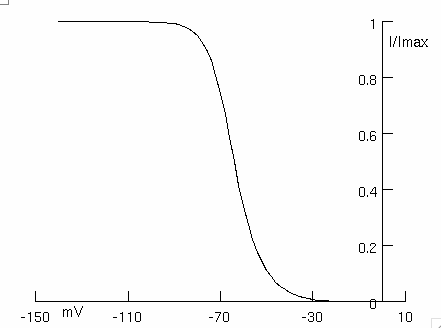 Recovery from fast inactivationsee Rhodes et al, 2004, fig 3d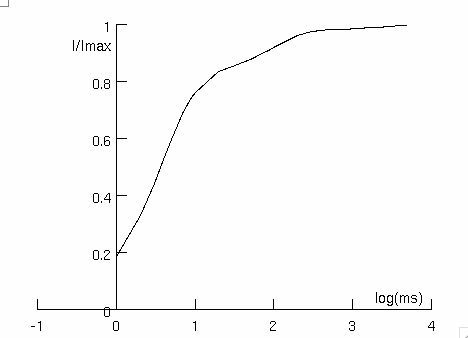 Nav1.2Misra et al, 2008TC: transient current; HMA: half maximal activation; HMI: half maximal inactivationVoltage-clamp: -120 mV to 60 mV in step of 10 mVsee Misra et al, 2008, fig 1B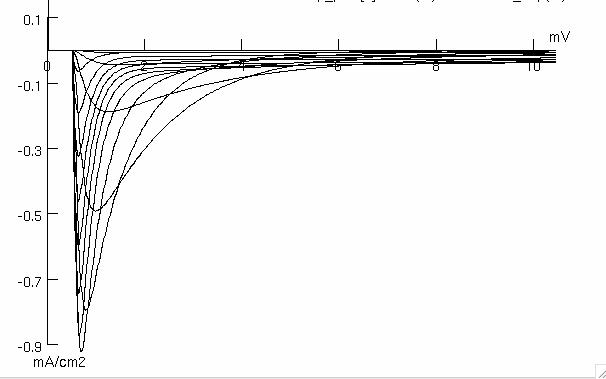 Voltage-current relationshipsee Misra et al, 2008, fig 2A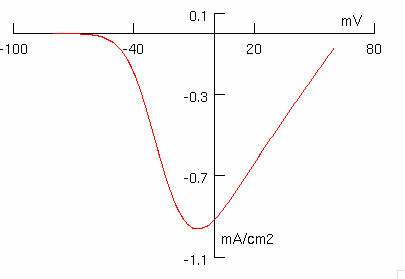 Voltage dependence of the normalised conductancesee Misra et al, 2008, fig 2B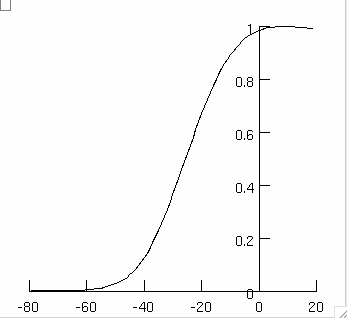 Voltage dependence of normalized current during fast inactivationsee Misra et al, 2008, fig 2C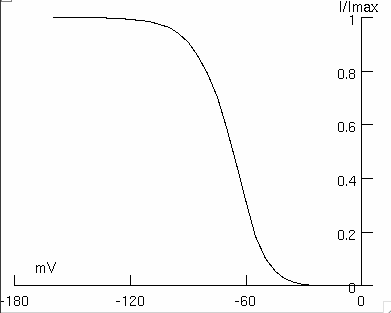 Recovery from fast inactivationsee Misra et al, 2008, fig 3d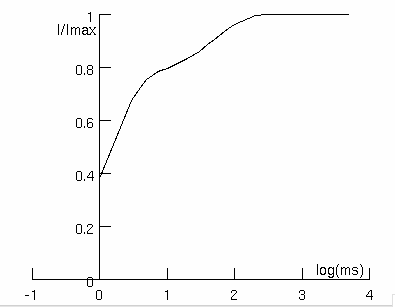 Nav1.3Clare et al, 2000; Cusdin et al, 2010TC: transient current; HMA: half maximal activation; HMI: half maximal inactivationVoltage-clamp: -90 mV to +30 mV in step of 10 mVsee Cusdin et al, 2010, fig 1A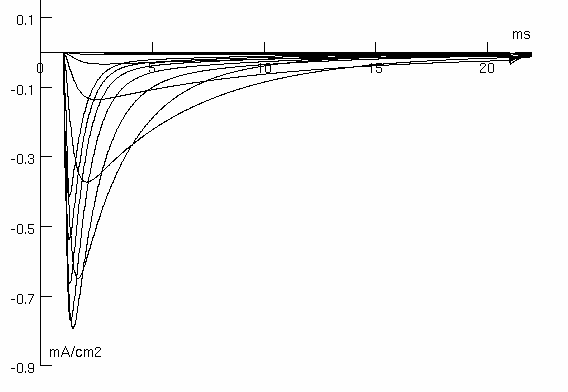 Voltage dependence of the normalised conductancesee Cusdin et al, 2010, fig 1B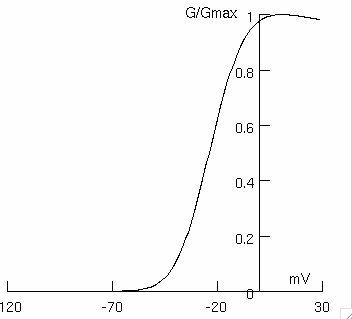 Voltage dependence of normalized current after steady-state fast inactivationsee Cusdin et al, 2010, fig 2B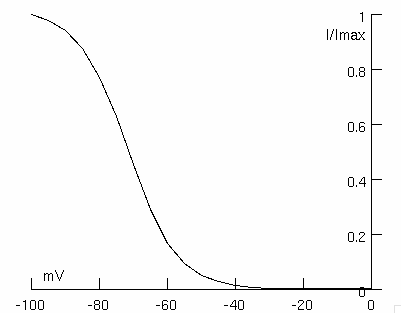 Nav1.4Arnold et al, 2015TC: transient current; SS: steady-state; HMA: half maximal activation; HMI: half maximal inactivationVoltage-current relationshipsee Arnold et al, 2015, fig 4A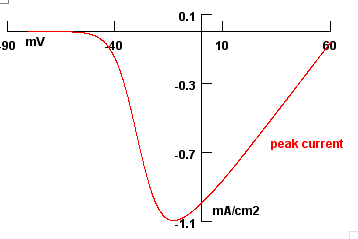 Voltage dependence of the normalised conductancesee Arnold et al, 2015, fig 4B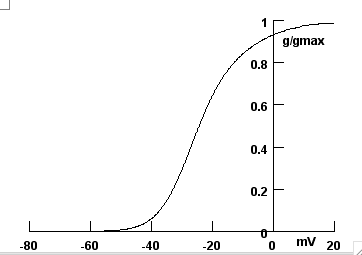 Steady-state availability during fast inactivationsee Arnold et al, 2015, fig 4C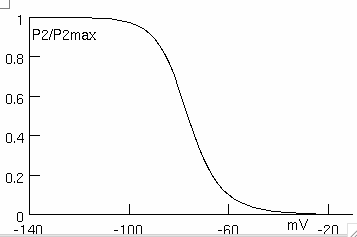 Recovery from fast inactivationsee Arnold et al, 2015, fig 4D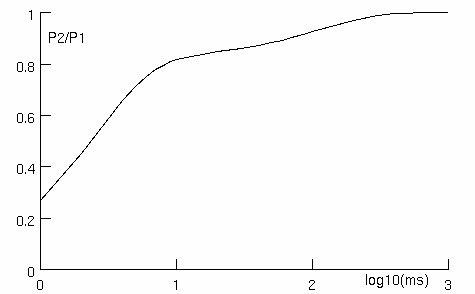 Nav1.5Sheets and Hanck, 1999Voltage-clamp: -70 mV to 30 mV in mixed stepssee Sheets and Hanck,1999, fig 1A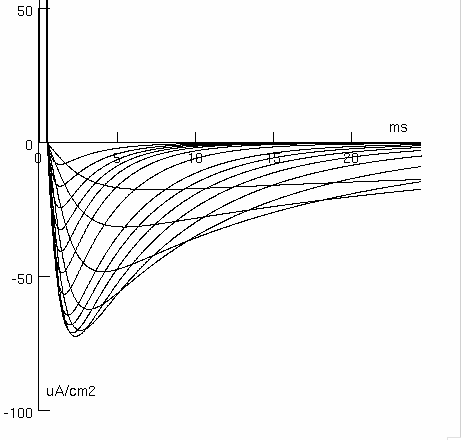 Voltage-current relationshipsee Sheets and Hanck,1999, fig 1C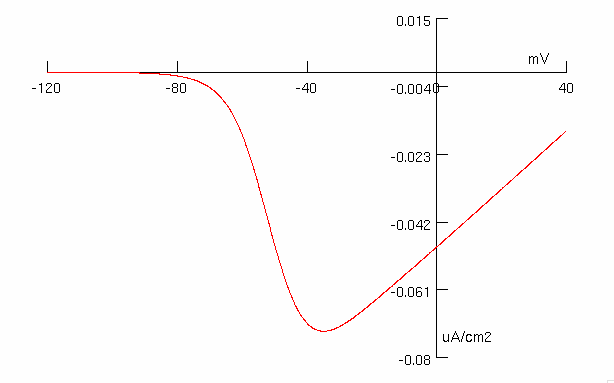 Voltage dependence of the normalised conductancesee Sheets and Hanck,1999, fig 1D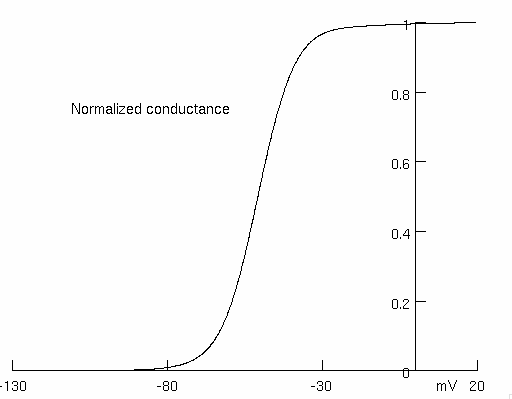 Nav1.6Clare et al, 2000; Burbidge et al, 2002TC: transient current; HMA: half maximal activation; HMI: half maximal inactivation; PC: persistent currentVoltage-clamp: -70 mV to 70 mV in step of 10 mVsee Burbidge et al, 2002, fig 2A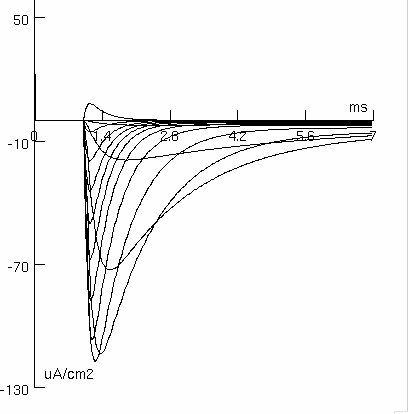 Voltage-current relationshipsee Burbidge et al, 2002, fig 2C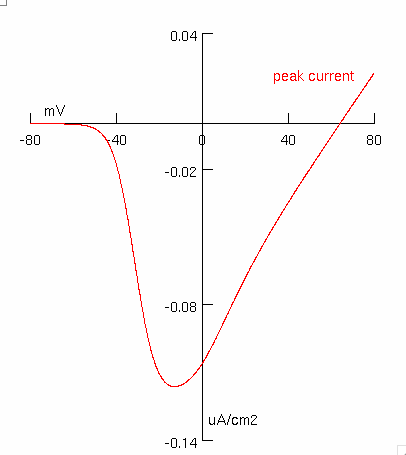 Voltage dependence of the normalised conductancesee Burbidge et al, 2002, fig 2D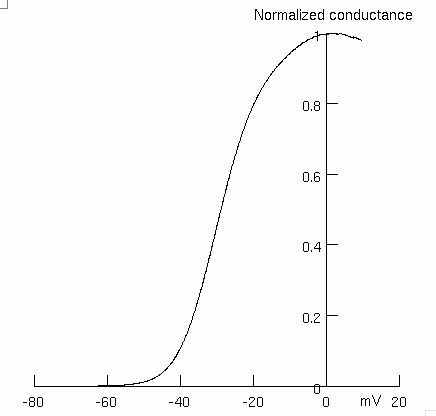 Fast inactivation protocolsee Burbidge et al, 2002, fig 3A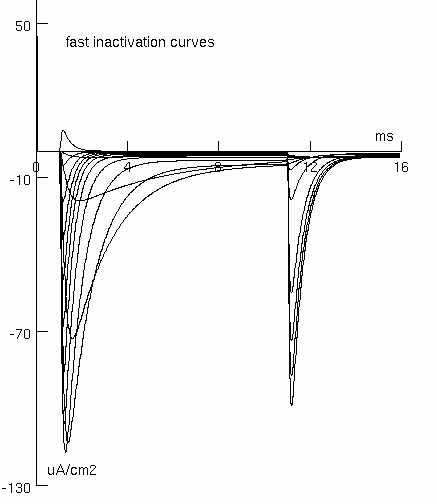 Voltage dependence of normalized current during both fast and slow inactivationsee Burbidge et al, 2002, fig 3B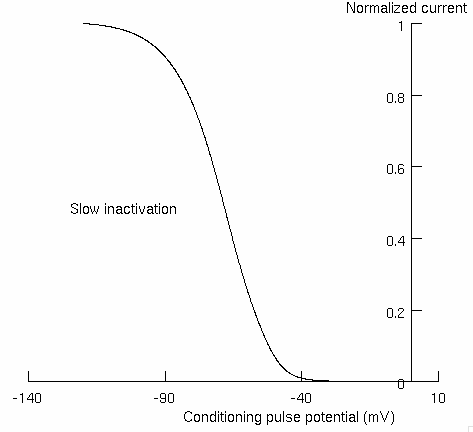 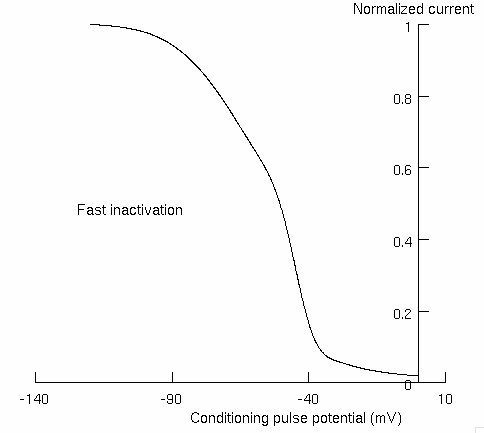 Recovery from inactivationsee Burbidge et al, 2002, fig 3D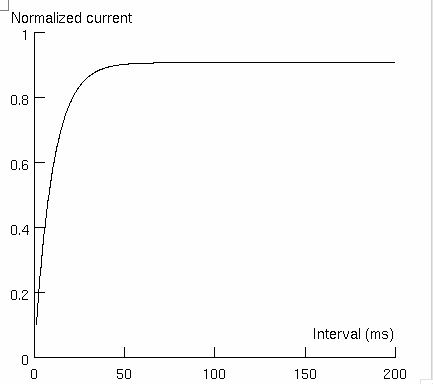 Transient and persistent currents evoked by 100-ms voltage pulses at 20-mV incrementssee Burbidge et al, 2002, fig 4A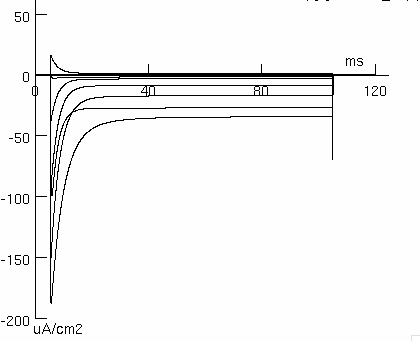 Voltage-current relationships for both transient and persistent currentssee Burbidge et al, 2002, fig 4C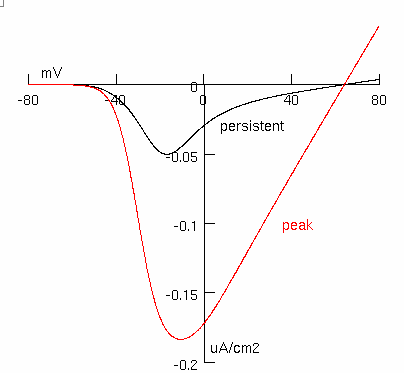 Time constant of inactivation as a function of test pulse potentialsee Burbidge et al, 2002, fig 3C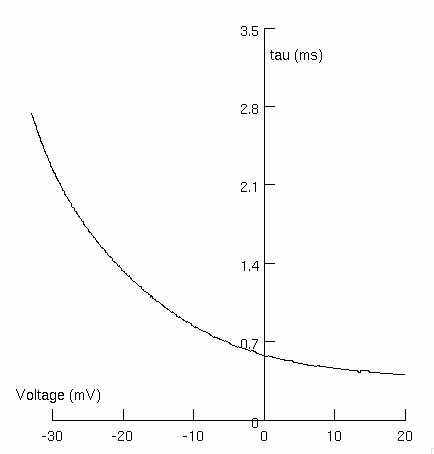 Nav1.7Chatelier et al, 2008Voltage-current relationshipsee Chatelier et al, 2008, fig. 2A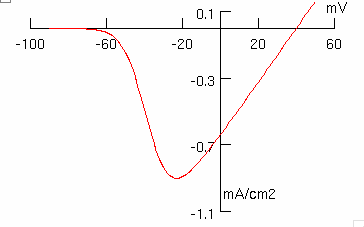 Voltage dependence of the normalised conductancesee Chatelier et al, 2008, fig. 2B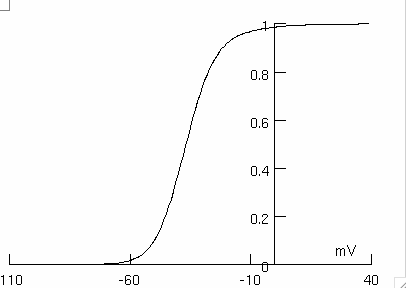 Voltage dependence of normalized current during fast inactivationsee Chatelier et al, 2008, fig. 2C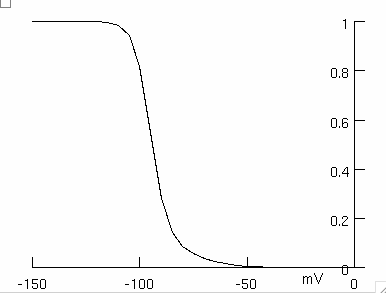 Nav1.8Huang et al, 2013Voltage-clamp: -60 mV to 60 mV in step of 10 mVsee Huang et al, 2013, fig 2A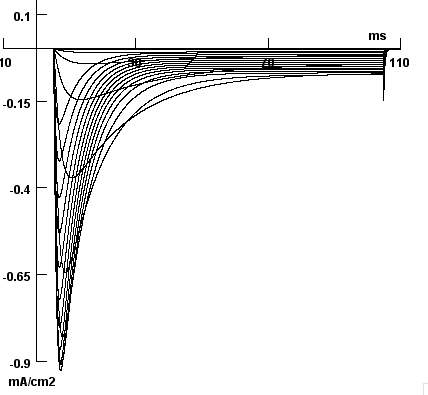 Voltage-current relationshipsee Huang et al, 2013, fig 2C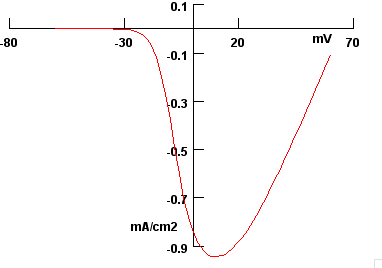 Voltage dependence of normalized conductance and normalized current during activation and inactivation, respectivelysee Huang et al, 2013, fig 2D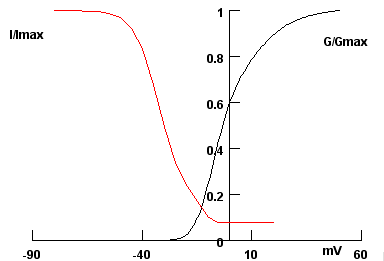 Recovery from inactivationsee Huang et al, 2013, fig 2E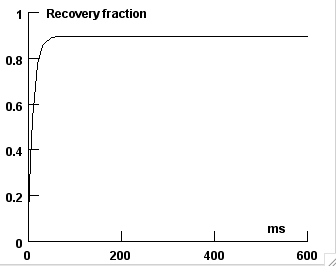 Nav1.9Han et al, 2015Current-voltage curves during voltage-clampsee Han et al, 2015, fig 2A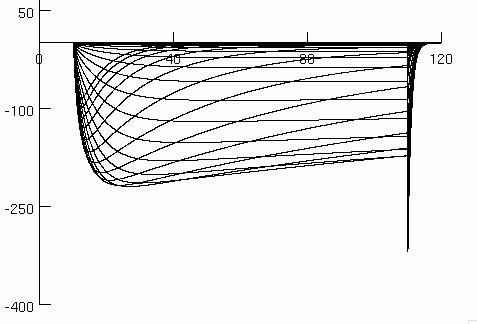 Voltage dependence of the normalised conductancesee Han et al, 2015, fig 2C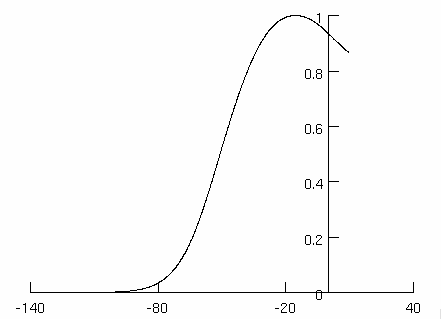 Voltage dependence of normalized current during fast inactivationsee Han et al, 2015, fig 2C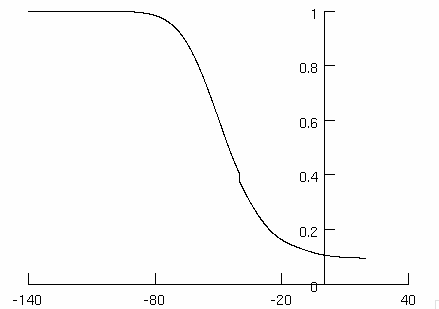 Tail current following repolarization at -70 mVsee Han et al, 2015, fig 3A inset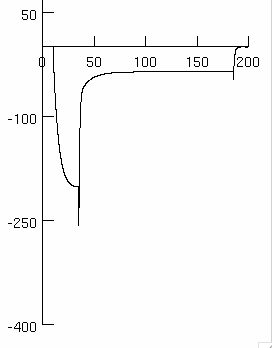 Potassium channelsmKv1.1Hopkins et al, 1994Voltage dependence of the normalised conductancesee Hopkins et al, 1994, fig 1B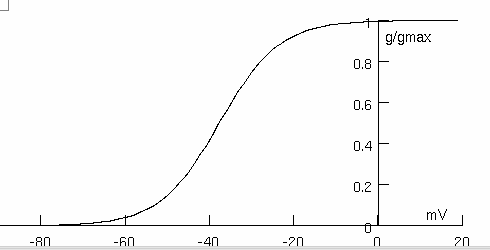 Voltage dependence of normalized current during inactivationsee Hopkins et al, 1994, fig 2B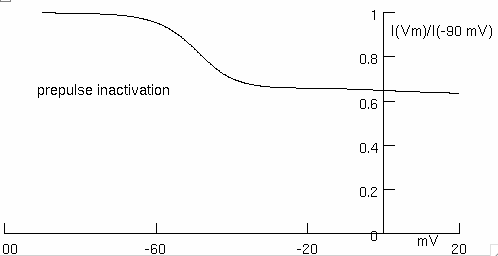 Recovery from inactivationsee Hopkins et al, 1994, fig 3B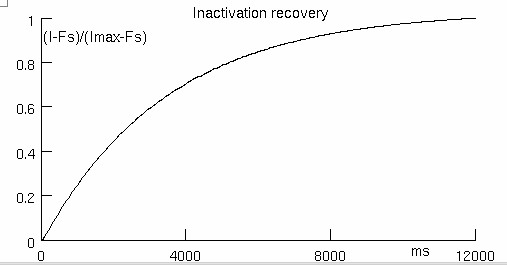 mKv1.2Hopkins et al, 1994Voltage dependence of the normalised conductancesee Hopkins et al, 1994, fig 1B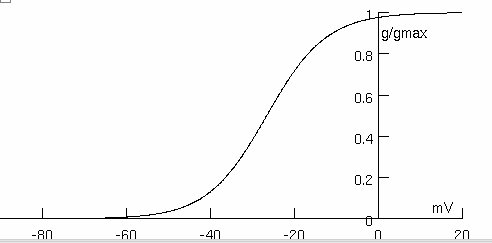 Voltage dependence of normalized current during inactivationsee Hopkins et al, 1994, fig 2B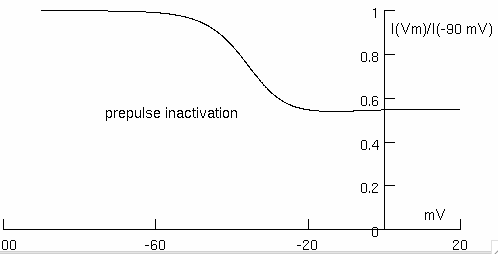 Recovery from inactivationsee Hopkins et al, 1994, fig 3B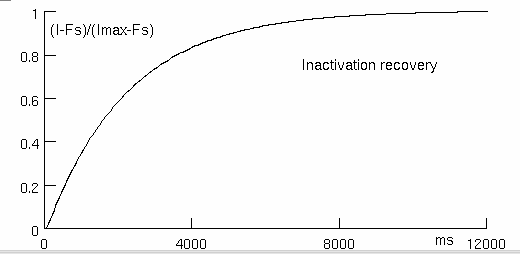 ReferencesArnold WD, Feldman DH, Ramirez S, He L, Kassar D, Quick A, Klassen TL, Lara M, Nguyen J, Kissel JT, Lossin C, Maselli RA. Defective fast inactivation recovery of Nav 1.4 in congenital myasthenic syndrome. Ann Neurol. 2015 May;77(5):840-50.Burbidge SA, Daleb TJ, Powell AJ, Whitaker WRJ, Xie XM, Romanos MA, Clare JJ. Molecular cloning, distribution and functional analysis of the Nav 1.6 voltage-gated sodium channel from human brain. Molecular Brain Research 103 (2002) 80–90Chatelier A, Dahllund L, Eriksson A, Krupp J, Chahine M. Biophysical properties of human Nav1.7 splice variante and their regulation by protein kinase A. J Neurophysiol 2008, 99: 2241-2250.Clare JJ, Tate SN, Nobbs M, Romanos MA. Voltage-gated sodium channels as therapeutic targets. Drug Discov Today 2000 Nov 1; 5(11): 506-520.Cusdin FS, Nietlispach D, Maman J, Dale TJ, Powell AJ, Clare JJ, Jackson AP. The sodium channel 3-subunit induces multiphasic gating in Nav1.3 and affects fast inactivation via distinct intracellular regions. J Biol Chem. 2010 Oct 22;285(43):33404-12.Han C, Yang Y, de Greef BT, Hoeijmakers JG, Gerrits MM, Verhamme C, Qu J, Lauria G, Merkies IS, Faber CG, Dib-Hajj SD, Waxman SG. The Domain II S4-S5 Linker in Nav1.9: A Missense Mutation Enhances Activation, Impairs Fast Inactivation, and Produces Human Painful Neuropathy. Neuromolecular Med. 2015 Jun;17(2):158-69.Hopkins WF, Allen ML, Houamed KM, Tempel BL. Properties of voltage-gated K+ currents expressed in Xenopus oocytes by mKv1.1, mKv1.2 and their heteromultimers as revealed by mutagenesis of the dendrotoxin-binding site in mKv1.1. Pflügers Arch (1994) 428: 382-390.Huang J, Yang Y, Zhao P, Gerrits MM, Hoeijmakers JG, Bekelaar K, Merkies IS, Faber CG, Dib-Hajj SD, Waxman SG. Small-fiber neuropathy Nav1.8 mutation shifts activation to hyperpolarized potentials and increases excitability of dorsal root ganglion neurons. J Neurosci. 2013 Aug 28;33(35):14087-97.Misra SN, Kahlig KM, George AL. Impaired Nav1.2 Function and reduced cell surface expression in benign familial neonatal-infantile seizures. Epilepsia 2008 Sep, 49 (9): 1535-1545.Rhodes TH, Lossin C, Vanoye CG, Wang DW, George AL. Noninactivating voltage-gated sodium channels in severe myoclonic epilepsy of infancy. Proc Natl Acad Sci U S A. 2004 Jul 27; 101(30): 11147-52.Sheets MF, Hanck DA. Gating of skeletal and cardiac muscle sodium channels in mammalian cells. J Physiol (1999) 514.2: 425-436.Xie X, Dale TJ, John VH, Cater HL, Peakman TC, Clare JJ. Electrophysiological and pharmacological properties of the human brain type IIA Na+ channel expressed in a stable mammalian cell line. Pflügers Arch - Eur J Physiol (2001) 441: 425-433Balbi P et al, Aprile 2016ParametersExperimental valuesReferenceSimulation valuesTemperaturenot available22°C (preset value)Sodium reversal potential~64 mVRhodes et al, 2004 (fig 3a)64 mV (preset value)TC HMA of normalized conductance-23.6 ± 1.2 mVRhodes et al, 2004 (Table 1)-23.0 mVSlope of normalized conductance7.4 ± 0.3Rhodes et al, 2004 (Table 1)7.7SS HMI of normalised current of fast inactivation-64.2 ± 1.1 mVRhodes et al, 2004 (Table 1)-63.8 mVSlope of normalized current of fast inactivation-5.8 ± 0.1Rhodes et al, 2004 (Table 1)-6.0First time constant of the recovery from fast inactivation3.8 ± 0.5 msRhodes et al, 2004 (Table 1)3.9 msFraction of first recovery from fast inactivation83 ± 2 %Rhodes et al, 2004 (Table 1)81 %Second time constant of the recovery from fast inactivation96 ± 16 msRhodes et al, 2004 (Table 1)102 msFraction of second recovery from fast inactivation17 ± 2 %Rhodes et al, 2004 (Table 1)18 %ParametersExperimental valuesReferenceSimulation values Temperature21-23°CMisra et al, 2008 (pg 3)22°C Sodium reversal potential65 mV ?Misra et al, 2008 (fig 2A)65 mVTC HMA (normalized conductance)-25.3 ± 1.4 mVMisra et al, 2008 (table 1)-25.6 mVTC Slope (normalized conductance)7.5 ± 0.4Misra et al, 2008 (table 1)7.4TC HMI for fast inactivation (normalized current)-67.4 ± 1.7 mVMisra et al, 2008 (table 1)-67.5 mVTC Slope for fast inactivation (normalized current)9.1 ± 0.8Misra et al, 2008 (table 1)-8.9First time constant of the recovery from inactivation1.4 ± 0.1 msMisra et al, 2008 (table 1)1.5 msFractional recovery with first time constant75 ± 2 %Misra et al, 2008 (table 1)76 %Second time constant of the recovery from inactivation53.6 ± 6.9 msMisra et al, 2008 (table 1)53.6 msFractional recovery with second time constant24 ± 2 %Misra et al, 2008 (table 1)24 %ParametersExperimental valuesReferenceSimulation values(nav13_p.mod)Temperature19°CCusdin et al, 2010 (pg 33405)19°C (preset value)Sodium reversal potentialnot available64 mV (preset value)TC HMA (normalized conductance)-24.1 ± 0.9 mVCusdin et al, 2010 (table 2)-24.0 mVTC activation slope (normalized conductance)7.8 ± 0.1Cusdin et al, 2010 (table 2)7.4SS HMI (normalised current)-71.9 ± 1 mVCusdin et al, 2010 (table 3)-72.3 mVSS inactivation slope (normalised current)7.4 ± 0.3Cusdin et al, 2010 (table 3)-7.7Time constant of the recovery from inactivation13 ± 2 msClare et al, 2000 (fig 2)13.5 msParametersExperimental valuesReferenceSimulation valuesTemperaturenot available22°C (preset value)Sodium reversal potentialnot available64 mV (preset value)TC HMA (normalized conductance)-23.7 ± 1.2 mVArnold et al, 2015 (Table 1)-23.5 mVTC Slope (normalized conductance)7.7 ± 0.2 Arnold et al, 2015 (Table 1)7.2SS HMI for fast inactivation (normalised current)-75.9 ± 1.6 mVArnold et al, 2015 (Table 1)-76.0 mVSS Slope for fast inactivation (normalized current)7.2 ± 0.4Arnold et al, 2015 (Table 1)6.9First time constant of the recovery from fast inactivation2.3 ± 0.2 msArnold et al, 2015 (Table 1)2.5Percentage of 'fast' recovery84 ± 4 %Arnold et al, 2015 (Table 1)82Second time constant of the recovery from fast inactivation113 ± 43 msArnold et al, 2015 (Table 1)113Percentage of 'slow' recovery16 ± 4 %Arnold et al, 2015 (Table 1)18ParametersExperimental valuesReferenceSimulation values Temperature12°CSheets and Hanck, 1999 (pg 428)12°CSodium reversal potentialnot available60 mVTC HMA (normalized conductance)-56 ± 5 mVSheets and Hanck, 1999 (fig 1)-50.8 mVTC Slope (normalized conductance)-6.6 ± 0.7Sheets and Hanck, 1999 (fig 1)-6.0TC start of activation~ 80 mVSheets and Hanck, 1999 (Fig 1C)~ 80 mVTC peak of activation-40 mVSheets and Hanck, 1999 (pg 428)-35 mVTC time of peak activation~ 3 msSheets and Hanck, 1999 (Fig 1B)1.9 msParametersExperimental valuesReferenceSimulation valuesTemperature21-23°CBurbidge et al, 2002 (pg 82)22°CSodium reversal potential+64 mVBurbidge et al, 2002 (pg 85)+64 mVTC HMA (normalized conductance)-29.2 ± 1.8 mVBurbidge et al, 2002 (fig 2D)-28.9 mVTC Slope (normalized conductance)6.0 ± 0.2Burbidge et al, 2002 (fig 2D)-6.51TC time of peak< 1 msBurbidge et al, 2002 (page 83, fig 2A)0.29 msTC time of (full) inactivation~ 10 msBurbidge et al, 2002 (pg 83, fig 2A)~ 10 msTC start of activation~ -50 mVBurbidge et al, 2002 (pg 85, fig 2A)~ -50 mVTC peak of activation-10 mVBurbidge et al, 2002 (pg 85, fig 2A)-14 mVTC HMI for fast inactivation (normalized current)-53 ± 2 mVBurbidge et al, 2002 (fig 3B)-48.5 mVTC Slope for fast inactivation (normalized current)11.6 ± 0.6Burbidge et al, 2002 (fig 3B)16.8TC HMI for slow inactivation (normalized current)-71.6 ± 2 mVBurbidge et al, 2002 (fig 3B)-68.8 mVTC Slope for slow inactivation (normalized current)6.5 ± 0.3Burbidge et al, 2002 (fig 3B)8.56TC time constant of inactivation1.08 ± 0.06 msBurbidge et al, 2002 (fig 3C)1.01 ms(tau at the peak current of -14 mV)TC time constant of the recovery from inactivation12.6 ± 2 msBurbidge et al, 2002 (fig 3D)11.8 msRecovery curve asymptotenot available90.6 %PC duration> 100 msBurbidge et al, 2002 (fig 4A)> 100 msPC proportion compared to the peak current26 ± 4 %Burbidge et al, 2002 (pg 85, fig 4C)27.4 %ParametersExperimental values ReferenceSimulation valuesTemperature~ 22°CChatelier et al, 2008, pg 224322°CSodium reversal potential~ +40 mVChatelier et al, 2008, fig 2A+40 mVTC HMA (normalized conductance)-36.15 ± 1.23 mVChatelier et al, 2008, table 1-36.51 mVTC Slope (normalized conductance)-6.66 ± 0.34Chatelier et al, 2008, table 1-6.67TC HMI for fast inactivation (normalized current)-93.60 ± 1.26 mVChatelier et al, 2008, table 1-93.34 mVTC Slope for fast inactivation (normalized current)4.94 ± 0.24Chatelier et al, 2008, table 14.54TC time constant of the recovery from inactivation9.54 ± 2.00 msChatelier et al, 2008, table 19.82ParametersExperimental valuesReferenceSimulation valuesTemperature~ 22°CHuang et al, 2013 (pg 14088)22°CSodium reversal potential+65.3 ± 1.1 mVHuang et al, 2013 (table 1)+65 mVHMA (normalized conductance)-1.11 ± 1.6 mVHuang et al, 2013 (table 1)0.98 mVSlope (normalized conductance)-8.77 ± 0.45Huang et al, 2013 (table 1)-7.80 SS HMI for fast inactivation (normalized current)-29.9 ± 1.2 mVHuang et al, 2013 (table 1)-30.8 mVSS Slope for fast inactivation (normalized current)6.33 ± 0.30Huang et al, 2013 (table 1)-6.4Percentage of non-inactivating channels6.58 ± 0.43 %Huang et al, 2013 (table 1)7.62 %TC time constant of the recovery from inactivation (-70 mV)~ 4 msHuang et al, 2013 (fig. 3E)4.08 msTC time constant of the recovery from inactivation (-50 mV)~ 11 msHuang et al, 2013 (fig. 3D)10.36 msParametersExperimental valuesReferenceSimulation valuesTemperature22°CHan et al, 2015 (pg 160)22°CSodium reversal potentialnot available60 mVTC HMA (normalized conductance)-50.0 ± 1.5 mVHan et al, 2015 (pg 162)-50.9 mVTC Slope (normalized conductance)-8.4 ± 0.3Han et al, 2015 (pg 162)-9.6x0=-45TC HMI for fast inactivation (normalized current)-42 ± 1.1 mVHan et al, 2015 (pg 162)-45.1 mVTC Slope for fast inactivation (normalized current)10.3 ± 0.3Han et al, 2015 (pg 162)10.9(x0=-55 mV)ParametersExperimental valuesReferenceSimulation valuesTemperature22°CHopkins et al. 1994 (pg 383)22°CPotassium reversal potentialnot available-77 mVTC HMA (normalized conductance)-37 ± 2 mVHopkins et al. 1994 (Table 1)-37.6 mVTC Slope (normalized conductance)6.1 ± 0.3Hopkins et al. 1994 (Table 1)-7.1Prepulse inactivation V1/2-49 ± 1 mVHopkins et al. 1994 (Table 1)-48.8 mVPrepulse inactivation slope4.0 ± 0.3Hopkins et al. 1994 (Table 1)5.6Prepulse inactivation fraction0.64 ± 0.03Hopkins et al. 1994 (Table 1)0.64Time constant of inactivation onset2484 ± 300 msHopkins et al. 1994 (Table 1)not performedTime constant of the recovery from inactivation3304 ± 10 msHopkins et al. 1994 (Table 1)3350 msParametersExperimental valuesReferenceSimulation valuesTemperature22°CHopkins et al. 1994 (pg 383)22°CPotassium reversal potentialnot available-77 mVTC HMA (normalized conductance)-27 ± 1 mVHopkins et al. 1994 (Table 1)-26.6 mVTC Slope (normalized conductance)5.9 ± 0.2Hopkins et al. 1994 (Table 1)-7.1Prepulse inactivation V1/2-37 ± 1 mVHopkins et al. 1994 (Table 1)-36.8 mVPrepulse inactivation slope4.5 ± 0.2Hopkins et al. 1994 (Table 1)5.8Prepulse inactivation fraction0.55 ± 0.03Hopkins et al. 1994 (Table 1)0.55Time constant of inactivation onset3559 ± 272 ms131 ± 10 msHopkins et al. 1994 (Table 1)not performedTime constant of the recovery from inactivation2400 ± 272 ms314 ± 222 msHopkins et al. 1994 (Table 1)2250 ms